Державний університет «Житомирська політехніка»Факультет комп’ютерно-інтегрованих технологій, мехатроніки і робототехнікиКафедра прикладної механіки і комп’ютерно-інтегрованих технологійспеціальностей: 		131 «Прикладна механіка»133 «Галузеве машинобудування»Освітній ступінь: «бакалавр»Державний університет «Житомирська політехніка»Факультет комп’ютерно-інтегрованих технологій, мехатроніки і робототехнікиКафедра прикладної механіки і комп’ютерно-інтегрованих технологійспеціальностей: 		131 «Прикладна механіка»133 «Галузеве машинобудування»Освітній ступінь: «бакалавр»«ЗАТВЕРДЖУЮ»Проректор з НПР_______А.В. Морозов«__» ________2020 р.Затверджено на засіданні кафедри прикладної механіки і комп’ютерно-інтегрованих технологійпротокол №6 від 28 серпня 2020 р.Завідувач кафедри ________Л.Г. Полонський«__» ___________2020 р.ТЕСТОВІ ЗАПИТАННЯ ОСНОВИ КОНСТРУЮВАННЯ ДЕТАЛЕЙ МАШИНТЕСТОВІ ЗАПИТАННЯ ОСНОВИ КОНСТРУЮВАННЯ ДЕТАЛЕЙ МАШИН№п/пТекст завдання1.Яке з перелічених з’єднань слід віднести до роз’ємних?2.Яке з перерахованих з'єднань слід віднести до нероз’ємних?3.Яким з'єднанням можна забезпечити герметичність стику?4.Який вид з’єднань не застосовують для з’єднання циліндричних стрижнів?5.Яке з’єднання не застосовують для з’єднання маточини з валом?6.В якій з перерахованих областей застосування заклепувальних з’єднання майже повністю витіснене зварюванням?7.З точки зору міцності деталей, що з'єднуються як слід розташувати 24 заклепки?8.Які з перерахованих якостей можуть бути віднесені до числа недоліків з’єднань зварюванням?9.Який з перерахованих матеріалів найкраще зварюється?10.Який вид зварювання не забезпечує герметичності з’єднання?11.Яка обробка кромок зварювальних деталей застосовується при зварюванні особливо товстих деталей?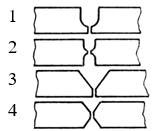 12.Встик односторонньою дугового зваркою зварюються дві деталі, які в подальшому будуть навантажуватись згинальним моментом. Як потрібно розташувати зварний шов?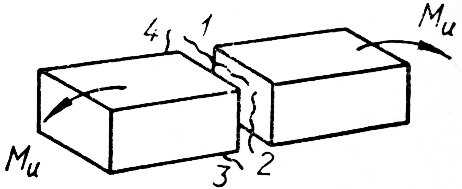 13.Яке з наведених тверджень є помилковим?14.Кутник приварюється до лист кутовими зварними швами. Як правильно накласти флангові шви?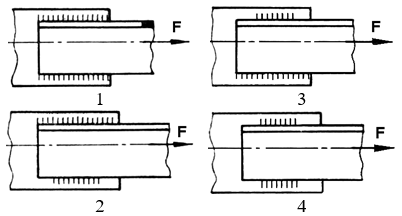 15.Яким вибирають діаметр зварної точки при зварюванні точковим швом?16.Якими вважаються з'єднання з гарантованим натягом?17.Оберіть метод з'єднання з гарантованим натягом, що забезпечує підвищення надійності і несучої здатності.18.Як можна навантажувати з'єднання з гарантованим натягом?19.При якому із зазначених способів складання з'єднання з гарантованим натягом необхідно прагнути отримати максимальну чистоту обробки контактуючих поверхонь?20.Які з перерахованих деталей не належать до нарізних з’єднань?21.Якими повинні бути нарізі в середній частині при стягуванні, по годинниковій стрілці, крайніх деталей?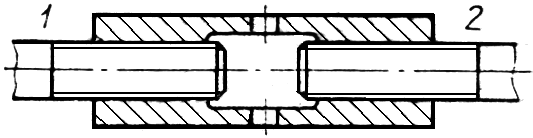 22.Яку нарізь слід використовувати в гвинтовому домкраті?23.На якому з стержнів не можна нарізати нарізь?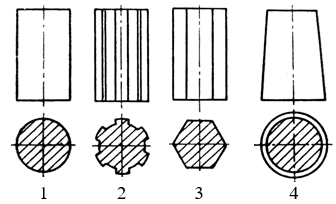 24.Як потрібно позначити нарізь на кресленику гвинта?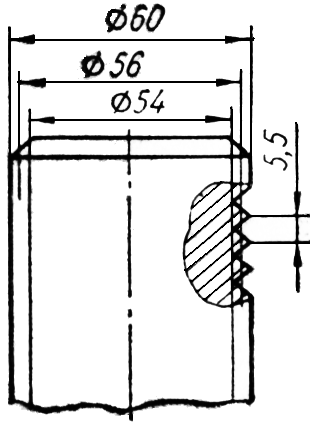 25.Як потрібно позначити нарізь на кресленику гайки?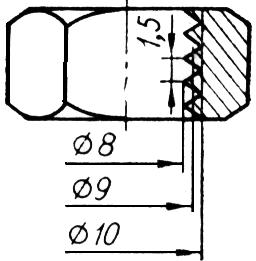 26.Який профіль нарізі не є стандартизованим?27.Який кут профілю має стандартна трапецеїдальна нарізь?28.Яке з вимірювань дає значення кроку двозахідної нарізі?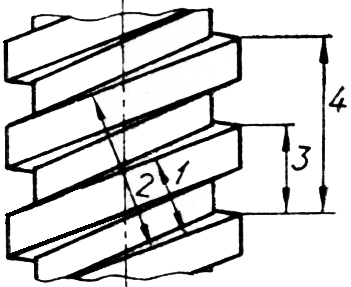 29.Яке з вимірювань дає значення ходу двозахідної нарізі?30.В нарізній парі (гвинт - гайка) деталі повернулись один відносно одного на один оберт. Як вони змістились в осьовому напрямку?31.В регулювальному пристрої використовується нарізна пара з двозахідною нарізю кроком 2 мм. Скільки разів потрібно повернути гвинт (гайка нерухома) для осьового переміщення, що дорівнює 20 мм?32.Який вид поломки є найбільш імовірним для ходових (вантажних) гвинтів?33.В тілі болта напруженого (затягнутого) з'єднання є дотичні напруження. Що їх викликає?34.В напруженому (затягнутому) болтовому з'єднанні не спланували опорну поверхню під головку болта площиною, яка перпендикулярна вісі отвору. Які напруги виникають в тілі болта?35.Не розкриття стику в болтовому з'єднання при дії осьової сили забезпечується попереднім затягуванням. Яким може бути це попереднє затягування?36.Який зі способів створення потрібної сили попереднього затягування у болтовому з'єднанні найчастіше використовують в масовому виробництві?37.Болтове з'єднання навантажується циклічно змінною зовнішньою осьовою силою. Стик не жорсткий (з прокладкою). Як слід проводити перевірочний розрахунок з'єднання?38.З яких сталей, в основному, виготовляють нарізні деталі на метизних заводах?39.З урахуванням чого потрібно обирати запас міцності нарізі?40.Що є недоліком клемового з’єднання?41.Для чого призначене клинове з'єднання?42.Яке з перерахованих якостей клинового з'єднання визначило його обмежене застосування?43.Який з уклонів не є характерним для силових клинових з’єднань?44.Чим відрізняються розрахунки на міцність напруженого і ненапруженого клинового з'єднання?45.З якої умови визначають діаметр кріпильного штифта?46.Для чого призначене шпонкове з’єднання?47.Яка зі шпонок має постійний поперечний переріз на робочій довжині?48.У залежності від чого обирають поперечний перетин шпонки по стандарту?49.Яка зі шпонок дозволяє створювати напружене з’єднання?50.З’єднання якою шпонкою дозволяє передавати осьове зусилля?51.При з’єднання якою шпонкою не потрібна додаткова обробка вала?52.Як виконуються шпонкові канавки на валах?53.Що є основним критерієм працездатності не напруженого шпонкового з’єднання?54.Яке місце шпонки є найбільш навантаженим у ненапруженому з’єднанні?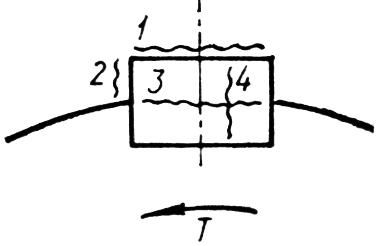 55.Яке зі шпонкових з’єднань сконструйовано неправильно?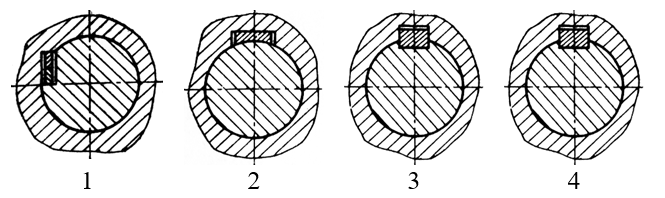 56.Яка зі шпонок найбільш послаблює вал?57.Яке місце шпонки є найбільш навантаженим у напруженому (клиновою шпонкою) з’єднанні?58.Який варіант розподілення навантаження на робочі грані шпонок у напруженому з’єднання приймається за розрахунковий?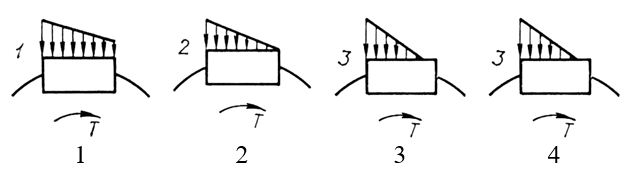 59.Під яким кутом, по відношенню одна до одної, розташовують тангенційні шпонки?60.У процесі розрахунку було виявлено, що шпонка перенапружена. Що потрібно робити у цьому випадку?61.Під яким кутом потрібно встановити дві врізні клинові шпонки?62.Яка з характеристик не відповідає дійсності при перевірці твердження: шліцьове з’єднання у порівнянні з багато шпонковим …?63.Який профіль шліців не стандартизовано?64.Яку з характеристик прямобічного шліцьового профілю не включають в стандартне позначення?65.Що є основним критерієм працездатності нерухомого шліцьового з’єднання?66.Яку з характеристик евольвентного шліцьового профілю не включають в стандартне позначення?67.Призначення механічних передач.68.Як класифікують зубчасту передачу за принципом передачі руху?69.Чому обертальний момент, що прикладений до ведучого вала збігається з напрямом його обертання?70.На яку величину змінюється обертальний момент, що передається від ведучого до веденого вала за допомогою зубчастої передачі?71.Чому для шестерні вибирають матеріал вищої якості, ніж для колеса?72.В яких випадках використовують запобіжні муфти?73.Як класифікують фрикційні передачі за принципом передачі руху і способу з’єднання ведучої і веденої ланок?74.Чи можна застосовувати фрикційну передачу (варіатор) для зміни швидкості приводних коліс автомобіля тощо?75.З якого матеріалу виготовляють катки важко навантажених швидкохідних закритих фрикційних передач?76.Чому напрям обертального моменту прикладеного до веденого вала не збігається з напрямом його обертання?77.Яка мета виконання проектного розрахунку деталей машин?78.Яким є головний критерій розрахунку та працездатності деталей загального призначення?79.За якою залежністю визначають загальний ККД багатоступінчастої послідовно з’єднаної передачі?80.Яка основна відмінність зубчастої передачі від фрикційної (з конструктивної точки зору)?81.Чи використовують для виготовлення зубчастих коліс бронзу і латунь?82.Як підбирають стандартні муфти?83.Чому в плаваючій опорі встановлюють тільки радіальний підшипник?84.Який кут зачеплення загально прийнятий для стандартних зубчастих коліс, нарізаних без зміщення?85.Який вид руйнування зубів спостерігається у відкритих передачах?86.Для яких видів руйнування зубів розроблені методи розрахунку на контактну міцність?87.В яких одиницях підставляють модуль зачеплення в розрахункові формули?88.В яких межах приймають кут нахилу зубів косозубої зубчастої передачі?89.Скільки заходів повинен мати черв’як, щоб одержати максимальне передаточне число?90.Назвіть найбільш розповсюджений варіант поєднання матеріалів черв’ячної передачі (черв’як – колесо).91.Яка пасова передача має більший ККД?92.Які плоскі паси найбільш часто використовують в машинах?93.При яких швидкостях паса можна не враховувати вплив відцентрових сил на пасову передачу?94.Яке максимальне передаточне число може мати одноступінчаста плоскопасова передача без натяжного ролика?95.Яка вітка відкритої пасової передачі бере на себе при роботі найбільші навантаження?96.Від чого залежить втомне руйнування паса?97.25. За характером робочого процесу і призначенню до якого класу машин можна віднести токарний верстат?98.Як розрізняють тертя за станом поверхневого шару тіл при наявності мастила, яке відповідає об'ємним властивостям?99.Який вид пасових передач отримав найбільше розповсюдження в сучасних машинах?100.Як називається спрацювання деталей машин при дії високих контактних напружень і швидкості?101.Як розраховують нерухомі осі на міцність?102.Який тип шпонки найбільш підходить для вихідного вала з конічною поверхнею?103.Яке шпонкове з’єднання використовуються для передачі великих обертальних моментів з змінним режимом роботи?104.Як називається підшипник, що сприймає осьове навантаження?105.Як класифікують підшипники кочення по характеру навантаження, для сприйняття якого вони призначені?106.Які матеріали використовують для виготовлення кулачково-дискових муфт?107.Чи змінюють за допомогою муфти кутову швидкість одного вала відносно іншого?108.Яка муфта компенсує осьові, радіальні та кутові похибки валів, що з’єднуються?109.Яку нарізь слід обрати при проектуванні важко навантаженого вузла кріплення?110.Чи можна для виготовлення гвинтів (болтів, шпильок) використовувати чавун?111.Для яких валів застосовують варіант монтажу радіально-упорних підшипників «у розпір»?112.Вкажіть найбільш просту конструкцію зварного з’єднання.113.Як зміниться довговічність паса при збільшені міжосьової відстані, якщо інші умови залишаються без змін?114.Для чого виконують розрахунок зубів на втому при згині?115.Для чого виконують розрахунок активних поверхонь зубів на контактну втому?116.Який із заходів впливає на запобігання викришування активних поверхонь зубів?117.Який із заходів впливає на запобігання поломки зубів?118.Як називається розрахунок зубчастих коліс закритих передач по контактних напруженням?119.Що є кінцевою метою розрахунку на тягову здатність клинопасових передач?120.Для яких видів руйнування зубів зубчастих коліс розроблені методи розрахунку на міцність?121.Що потрібно змінити, якщо при розрахунку зубів косозубих коліс на контактну втому не виконується умова міцності?122.Ступінь точності зубчастих коліс вибирають у залежності від …123.Рідинне тертя – це …124.Основною перевагою черв’ячної передачі порівняно з іншими механічними передачами є …125.Що потрібно змінити, якщо при розрахунку зубів косозубих коліс на втому при згині не виконується умова міцності?126.З якою метою роблять заміну косозубих циліндричних коліс еквівалентними прямозубими?127.У чому полягає різниця між валом і віссю?128.Чому для вкладишів підшипників ковзання вибирають сплави кольорових металів?129.По якій умові міцності перевіряють шліцьові з’єднання?130.Яке призначення самокерованих муфт?131.Які ступені точності використовують для зубчастих передач загального машинобудування?132.Які сили виникають у зачепленні косозубих коліс?133.Як класифікують пасову передачу за принципом передачі руху?134.Для яких цілей неможна застосувати зубчасту передачу?135.На якому рисунку правильно показаний крок зачеплення?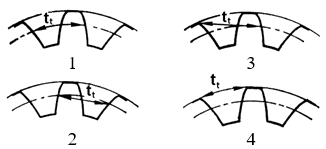 136.Повна висота зуба в нормальному (нарізаному без зміщення) зубчастому колесі дорівнює 9 мм. Чому дорівнює модуль?137.Діаметр кола виступів нормального прямозубого зубчастого колеса дорівнює 110 мм, число зубів – 20 мм. Чому дорівнює діаметр ділильного кола?138.Скільки зубів має це нормальне прямозубе зубчасте колесо?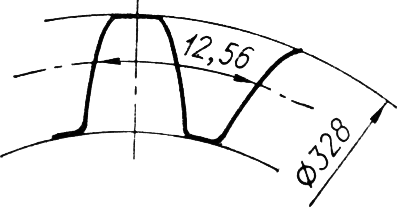 139.Скільки зубів має нормальне прямозубе зубчасте колесо з вказаними розмірами?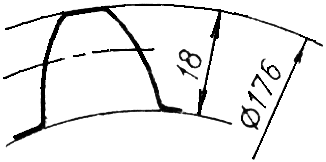 140.Механізм має кілька послідовних передач, при обертанні ведучого вала зі швидкістю 1000 об/хв ведений обертається зі швидкістю 80 об/хв. Як правильно назвати цей механізм?141.При якому розташуванні шестерні на валу відношення ширини зубчастої шестерні до її діаметра допускають найбільшим?142.З чим пов’язують вибір способу отримання заготовки для зубчастого колеса (точінням з прутка, куванням, штампуванням, литтям тощо)?143.Яким матеріалами для виготовлення невеликих зубчастих коліс закритих передач слід віддавати перевагу?144.Який з наведених можливих критеріїв працездатності зубчастих передач вважають найбільш імовірним для передач в редукторному (закритому) виконанні?145.Який вид руйнування зубів найбільш характерний для закритих, добре змащуваних, захищених від забруднень зубчастих передач?146.Для якої з наведених передач слід призначити найбільший коефіцієнт концентрації навантаження?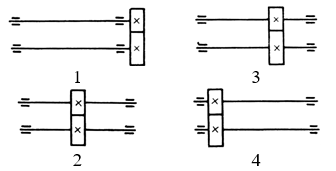 147.З чим пов’язують вибір допустимих контактних напружень для розрахунку зубчастих передач?148.Яка величина приймається в якості базового числа циклів зміни навантажень  при розрахунках зубчастих передач на міцність при згині з урахуванням режиму навантаження?149.При проектуванні закритої зубчастої передачі виконують такі основні розрахунки:1) розраховують і призначають модуль;2) розраховують і призначають міжосьова відстань;3) розраховують або призначають число зубів зубчастих коліс пари;4) призначають ширину зубчастих вінців;5) розраховують діаметри;6) визначають рівень точності.В якій послідовності виконують ці розрахунки, якщо в якості критерію працездатності прийнята контактна міцність зубів?150.Яка схема дії сил і моментів в зубчастій парі є вірною?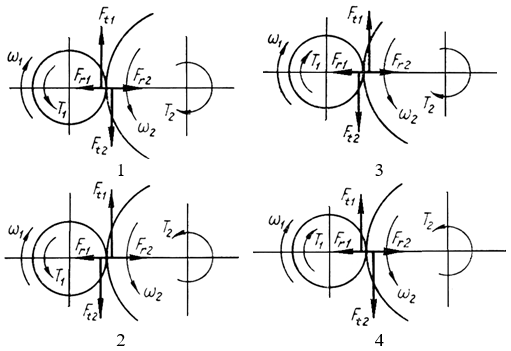 